MOÇÃO Nº 339/2019Manifesta apelo ao Poder Executivo de Santa Bárbara d’Oeste/SP e aos setores competentes, para disponibilizar mais uma cadeira de rodas para a UBS Dr. Felício Fernandes Nogueira localizada na Rua do Cobre, 850 – Mollon;Senhor Presidente,Senhores Vereadores, CONSIDERANDO que, este vereador tem sido procurado por munícipes que relataram a necessidade de mais cadeiras de rodas na Unidade Básica do Mollon;CONSIDERANDO que, existem duas cadeiras de rodas na unidade, porém uma foi há muito tempo para a manutenção e até o momento não retornou e a outra não é suficiente para atender a demanda com qualidade e dar acessibilidade aos que necessitam;CONSIDERANDO que, a demora pela manutenção das cadeiras de rodas, tem trazido grandes transtornos aos pacientes e funcionários da unidade;CONSIDERANDO ainda, que este problema vem sendo relatado há muito tempo, e já tem gerado as moções 409 de junho de 2018 e 662 de outubro de 2018.Ante o exposto e nos termos do Capítulo IV do Título V do Regimento Interno desta Casa de Leis, a CÂMARA MUNICIPAL DE SANTA BÁRBARA D’OESTE/SP - apela ao Poder Executivo, para que de imediato, através de seu responsável, disponibilize mais uma cadeira de rodas para a UBS Dr. Felício Fernandes Nogueira localizado na Rua do Cobre, 850 – Mollon.Plenário “Dr. Tancredo Neves”, 03 de Maio de 2.019.Marcos Antonio Rosado MarçalMarcos Rosado-vereador-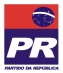 